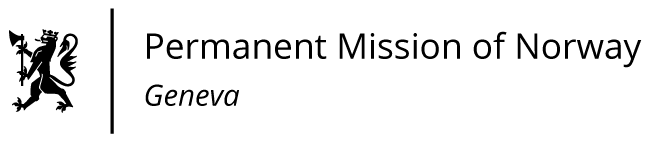 STATEMENT42nd UPR Session of the Human Rights Councilon the human rights situation in Switzerland,as delivered by Ambassador Tine Mørch Smith,Permanent Representative of Norway in Geneva.                                                                                    Check against delivery27 January 2023President, 	Norway commends Switzerland on the 2021 adoption of the 2030 Gender Equality Strategy. 
Norway recommends that Switzerland:
1)	takes steps to ensure freedom of the press so that dissemination of information in the public interest is not hindered in any way, including by removing penalties for whistleblowers who disclose information exposing wrongdoing;2)	strengthens the legal protection against all forms of racial discrimination, and ensures that adequate services are provided for victims of such discrimination;3)	takes further steps to improve women’s participation in work life, including by strengthening measures to adress the causes of gender wage gaps and combat gender discrimination in employment and occupation;4)	modifies the federal legislation which currently permits incarceration of juveniles in the same facilities as young adults, to ensure conformity with international law on separation of juveniles. Thank you.